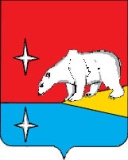 АДМИНИСТРАЦИЯ ГОРОДСКОГО ОКРУГА ЭГВЕКИНОТП О С Т А Н О В Л Е Н И Е от  9 февраля 2018 года                                № 49-па                                           	    п. ЭгвекинотОб утверждении Положения о Единой дежурно-диспетчерской службе Администрации городского округа ЭгвекинотРуководствуясь протоколом заседания Правительственной комиссии по предупреждению и ликвидации чрезвычайных ситуаций и обеспечению пожарной безопасности от 28 августа 2015 года № 7, во исполнение распоряжения Губернатора Чукотского автономного округа от 5 октября 2017 года № 249-рг «О приоритетных направлениях развития Чукотской окружной подсистемы единой государственной системы предупреждения и ликвидации чрезвычайных ситуаций», в целях приведения Единой дежурно-диспетчерской службы городского округа Эгвекинот в соответствие с Государственным стандартом Российской Федерации «ГОСТ Р 22.7.01-2016. Национальный стандарт Российской Федерации. Безопасность в чрезвычайных ситуациях. Единая дежурно-диспетчерская служба. Основные положения», утвержденным Приказом Федерального агентства по техническому регулированию и метеорологии от 29 июня 2016 года № 723-ст, Администрация городского округа Эгвекинот П О С Т А Н О В Л Я Е Т: 1. Утвердить прилагаемое Положение о Единой дежурно-диспетчерской  службе Администрации городского округа Эгвекинот.2. Отделу военно-мобилизационной работы ГО и ЧС и защиты информации Администрации городского округа Эгвекинот (Стеблин А.В.):2.1. Разработать и представить на утверждение должностные инструкции сотрудников Единой дежурно-диспетчерской службы Администрации городского округа Эгвекинот.2.2. Осуществлять общее руководство и координацию деятельности Единой дежурно-диспетчерской службы Администрации городского округа Эгвекинот.3. Организационно-правовому Управлению Администрации городского округа Эгвекинот (Спиридонова И.Л.) внести необходимые изменения в штатное расписание Администрации городского округа Эгвекинот.4. Управлению финансов, экономики и имущественных отношений городского округа Эгвекинот (Шпак А.В.) внести необходимые изменения в Положение об оплате труда работников Единой дежурно-диспетчерской службы Администрации городского округа Эгвекинот.5. Признать утратившими силу пункты 2, 4 Постановления Администрации городского округа Эгвекинот от 12 декабря 2016 года № 392-па «О создании Единой дежурно-диспетчерской службы городского округа Эгвекинот».6. Настоящее постановление вступает в силу с 15 апреля 2018 года и подлежит обнародованию в местах, определенных Уставом городского округа Эгвекинот, и размещению на официальном сайте Администрации городского округа Эгвекинот в информационно-телекоммуникационной сети «Интернет.7. Контроль за исполнением настоящего постановления оставляю за собой.Глава Администрации                                                                                       Р.В. КоркишкоУТВЕРЖДЕНОпостановлением Администрации городского округа Эгвекинот от  9 февраля 2018 года № 49 -паПОЛОЖЕНИЕо Единой дежурно-диспетчерской службе Администрации городского округа ЭгвекинотI. ОБЩИЕ ПОЛОЖЕНИЯ1.1. Основные понятияНастоящее Положение определяет основные задачи, функции и полномочия Единой дежурно-диспетчерской службы Администрации городского округа Эгвекинот (далее - ЕДДС) с учетом ввода в действие системы обеспечения вызова экстренных оперативных служб через единый номер «112» (далее - система - 112).Официальное полное наименование ЕДДС: Единая дежурно-диспетчерская служба Администрации городского округа Эгвекинот.Сокращенные наименования ЕДДС:- Единая дежурно-диспетчерская служба городского округа Эгвекинот;- ЕДДС ГО Эгвекинот.ЕДДС является органом повседневного управления Эгвекинотского городского звена Чукотской окружной подсистемы единой государственной системы предупреждения и ликвидации чрезвычайных ситуаций (далее - ЭГЗ ЧОП РСЧС). На базе ЕДДС развертывается система - 112.ЕДДС в пределах своих полномочий взаимодействует со всеми дежурно-диспетчерскими службами (далее - ДДС) экстренных оперативных служб и организаций (объектов) независимо от форм собственности по вопросам сбора, обработки и обмена информацией о чрезвычайных ситуациях природного и техногенного характера (далее - ЧС) (происшествиях) и совместных действий при угрозе возникновения или возникновении ЧС (происшествий).ЕДДС является вышестоящим органом для всех ДДС, действующих на территории городского округа Эгвекинот по вопросам сбора, обработки, анализа и обмена информацией о ЧС, а также координирующим органом по вопросам совместных действий ДДС в чрезвычайных ситуациях и при реагировании на происшествия.Целью создания ЕДДС является повышение готовности органов местного самоуправления и служб городского округа Эгвекинот к реагированию на угрозы возникновения или возникновение ЧС (происшествий), эффективности взаимодействия привлекаемых сил и средств ЭГЗ ЧОП РСЧС, в том числе экстренных оперативных служб, организаций (объектов), при их совместных действиях по предупреждению и ликвидации ЧС (происшествий), а также обеспечение исполнения полномочий органами местного самоуправления городского округа Эгвекинот по организации и осуществлению мероприятий по гражданской обороне (далее - ГО), обеспечению первичных мер пожарной безопасности в границах городского округа Эгвекинот, защите населения и территорий от ЧС, в том числе по обеспечению безопасности людей на водных объектах, охране их жизни и здоровья.ЕДДС предназначена для приема и передачи сигналов оповещения ГО от вышестоящих органов управления, сигналов на изменение режимов функционирования ЭГЗ ЧОП РСЧС, приема сообщений о ЧС (происшествиях) от населения и организаций, оперативного доведения данной информации до соответствующих ДДС экстренных оперативных служб и организаций (объектов), координации совместных действий ДДС экстренных оперативных служб и организаций (объектов), оперативного управления силами и средствами ЭГЗ ЧОП РСЧС, оповещения его руководящего состава и населения об угрозе возникновения или возникновении ЧС (происшествий).Общее руководство и координация деятельности ЕДДС осуществляется отделом военно-мобилизационной работы, ГО и ЧС и защиты информации Администрации городского округа Эгвекинот в соответствии со структурой Администрации городского округа Эгвекинот, утверждаемой Советом депутатов городского округа Эгвекинот. Непосредственное руководство ЕДДС осуществляет начальник ЕДДС, а на период его отсутствия - заместитель начальник ЕДДС - старший оперативный дежурный. ЕДДС в своей деятельности руководствуется Конституцией Российской Федерации, общепризнанными принципами и нормами международного права, международными договорами Российской Федерации, федеральными конституционными законами, федеральными законами, актами Президента Российской Федерации и Правительства Российской Федерации, а также нормативными правовыми актами исполнительных органов государственной власти субъектов Российской Федерации, определяющими порядок и объем обмена информацией при взаимодействии экстренных оперативных служб, в установленном порядке нормативными правовыми актами Министерства Российской Федерации по делам гражданской обороны, чрезвычайным ситуациям и ликвидации последствий стихийных бедствий (далее - МЧС России), законодательством субъекта Российской Федерации, настоящим Положением, а также соответствующими муниципальными правовыми актами городского округа Эгвекинот, правовыми актами Администрации городского округа Эгвекинот.ЕДДС осуществляет свою деятельность во взаимодействии с центром управления в кризисных ситуациях (далее - ЦУКС) Главного управления МЧС России по Чукотскому автономному округу (далее - ГУ МЧС России по ЧАО), подразделениями органов государственной власти и органами местного самоуправления Чукотского автономного округа.1.2. Основные задачи ЕДДСЕДДС выполняет следующие основные задачи:- прием вызовов (сообщений) о ЧС (происшествиях);- оповещение и информирование руководства ГО, ЭГЗ ЧОП РСЧС, органов управления, сил и средств на территории городского округа Эгвекинот, предназначенных и выделяемых (привлекаемых) для предупреждения и ликвидации ЧС (происшествий), сил и средств ГО на территории городского округа Эгвекинот, населения и ДДС экстренных оперативных служб и организаций (объектов) о ЧС (происшествиях), предпринятых мерах и мероприятиях, проводимых в районе ЧС (происшествия) через местную (действующую на территории городского округа Эгвекинот) систему оповещения, оповещение населения по сигналам ГО;- организация взаимодействия в установленном порядке в целях оперативного реагирования на ЧС (происшествия) с органами управления РСЧС, органами местного самоуправления городского округа Эгвекинот и ДДС экстренных оперативных служб и организаций (объектов);- информирование ДДС экстренных оперативных служб и организаций (объектов), сил РСЧС, привлекаемых к ликвидации ЧС (происшествия), об обстановке, принятых и рекомендуемых мерах;- регистрация и документирование всех входящих и исходящих сообщений, вызовов от населения, обобщение информации о произошедших ЧС (происшествиях) (за сутки дежурства), ходе работ по их ликвидации и представление соответствующих донесений (докладов) по подчиненности, формирование статистических отчетов по поступившим вызовам;- оповещение и информирование ЕДДС муниципальных образований в соответствии с ситуацией по планам взаимодействия при ликвидации ЧС на других объектах и территориях;- организация реагирования на вызовы (сообщения о происшествиях), поступающих через единый номер «112» и контроля результатов реагирования (после ввода в действие системы обеспечения вызова экстренных оперативных служб через единый номер «112»);- оперативное управление силами и средствами ЭГЗ ЧОП РСЧС, расположенными на территории городского округа Эгвекинот, постановка и доведение до них задач по локализации и ликвидации последствий пожаров, аварий, стихийных бедствий и других ЧС (происшествий), принятие необходимых экстренных мер и решений (в пределах установленных вышестоящими органами полномочий).1.3. Основные функции ЕДДСНа ЕДДС возлагаются следующие основные функции:- осуществление сбора и обработки информации в области защиты населения и территорий от ЧС (происшествий);- информационное обеспечение координационных органов ЭГЗ ЧОП РСЧС;- анализ и оценка достоверности поступившей информации, доведение ее до ДДС экстренных оперативных служб и организаций (объектов), в компетенцию которой входит реагирование на принятое сообщение;- обработка и анализ данных о ЧС (происшествии), определение ее масштаба и уточнение состава ДДС экстренных оперативных служб и организаций (объектов), привлекаемых для реагирования на ЧС (происшествие), их оповещение о переводе в соответствующие режимы функционирования;- сбор, оценка и контроль данных обстановки, принятых мер по ликвидации ЧС (происшествия), подготовка и коррекция заранее разработанных и согласованных со службами жизнеобеспечения городского округа Эгвекинот вариантов управленческих решений по ликвидации ЧС (происшествий), принятие экстренных мер и необходимых решений (в пределах установленных вышестоящими органами полномочий);- обеспечение надежного, устойчивого, непрерывного и круглосуточного функционирования системы управления, средств автоматизации, местной системы оповещения городского округа Эгвекинот;- доведение информации о ЧС (в пределах своей компетенции) до органов управления, специально уполномоченных на решение задач в области защиты населения и территорий от ЧС, созданных при органах местного самоуправления;- доведение задач, поставленных вышестоящими органами управления РСЧС, до соответствующих ДДС экстренных оперативных служб и организаций (объектов), контроль их выполнения и организация взаимодействия;- сбор от ДДС экстренных оперативных служб и организаций (объектов), служб наблюдения и контроля, входящих в состав сил и средств наблюдения и контроля РСЧС, (систем мониторинга) и доведение до ДДС экстренных оперативных служб и организаций (объектов) полученной информации об угрозе или факте возникновения ЧС (происшествия), сложившейся обстановке и действиях сил и средств по ликвидации ЧС (происшествия);- представление докладов (донесений) об угрозе возникновения или возникновении ЧС (происшествия), сложившейся обстановке, возможных вариантах решений и действиях по ликвидации ЧС (происшествия) (на основе ранее подготовленных и согласованных планов) в вышестоящий орган управления по подчиненности;- мониторинг состояния комплексной безопасности объектов социального назначения и здравоохранения с круглосуточным пребыванием людей и объектов образования;- участие в организации профессиональной подготовки, переподготовки и повышения квалификации специалистов для несения оперативного дежурства на муниципальном и объектовом уровнях РСЧС;- взаимодействие со службами РСЧС на территории городского округа Эгвекинот (далее - Службы РСЧС), включающее в себя информационный обмен и управление Службами РСЧС (в пределах своих полномочий) и учет их сил и средств.Состав и структура ЕДДСЕДДС включает в себя: штат ЕДДС, пункт управления, средства связи, оповещения и автоматизации управления.Штат ЕДДС включает в себя: начальника ЕДДС, заместителя начальника ЕДДС - старшего оперативного дежурного, оперативного дежурного, а также, при вводе в эксплуатацию системы - 112, помощника оперативного дежурного - оператора системы - 112.Руководство ЕДДС осуществляет начальник ЕДДС. На период отсутствия начальника ЕДДС его функции выполняет заместитель начальника ЕДДС - старший оперативный дежурный. В составе дежурно-диспетчерского персонала ЕДДС должны быть предусмотрены оперативные дежурные смены из расчета несения круглосуточного дежурства, численный состав которых определяется в зависимости от местных условий, наличия потенциально опасных объектов и рисков возникновения ЧС (происшествий). В состав оперативной дежурной смены входит оперативный дежурный, а при вводе в эксплуатацию системы - 112 в состав оперативной дежурной смены может входить операторский персонал системы - 112 (помощники оперативного дежурного - операторы системы - 112). При необходимости начальник ЕДДС, старший оперативный дежурный выполняют функции оперативного дежурного. Количество помощников оперативного дежурного - операторов системы - 112 в составе оперативной дежурной смены определяется, исходя из количества населения в городском округе Эгвекинот, средней продолжительности обработки звонка и количества звонков в сутки.Пункт управления ЕДДС (далее - ПУ ЕДДС) представляет собой рабочие помещения для постоянного и дежурно-диспетчерского персонала, помощников оперативного дежурного - операторов системы - 112, оснащенные необходимыми техническими средствами и документацией. ПУ ЕДДС размещается в помещениях, предоставляемых органом местного самоуправления городского округа Эгвекинот.Конструктивные решения по установке и монтажу технических средств в помещениях ПУ ЕДДС выбираются с учетом минимизации влияния внешних воздействий на технические средства с целью достижения необходимой живучести ПУ ЕДДС в условиях ЧС, в том числе и в военное время.Электроснабжение технических средств ЕДДС должно осуществляться от единой энергетической системы России и быть обеспечено резервными источниками электроснабжения.В состав технических средств управления ЕДДС могут входить: - средства связи и автоматизации управления, в том числе средства радиосвязи;- средства оповещения руководящего состава и населения; - средства регистрации (записи) входящих и исходящих переговоров, а также определения номера звонящего абонента;- оргтехника (компьютеры, принтеры, сканеры); система видеоконференцсвязи;- прямые каналы связи с ЦУКС ГУ МЧС России  по ЧАО, ЕДДС соседних муниципальных образований, ДДС потенциально опасных объектов (далее - ПОО), объектами с массовым пребыванием людей; - метеостанция;- приемник ГЛОНАСС или ГЛОНАСС/GPS.Средства связи ЕДДС должны обеспечивать:- телефонную связь; - передачу данных;- прием и передачу команд, сигналов оповещения и данных; - прием вызовов (сообщений) через единый номер «112»; - коммутацию передаваемого сообщения до соответствующих ДДС экстренных оперативных служб и организаций (объектов);- обмен речевыми сообщениями, документальной и видеоинформацией, а также данными с вышестоящими и взаимодействующими службами;- резервные каналы связи; - сопряжение с сетью связи общего пользования.Автоматизированная информационная система ЕДДС (далее - АИС ЕДДС) обеспечивает автоматизацию выполнения задач и функций ЕДДС. АИС ЕДДС сопрягается с региональной автоматизированной информационноуправляющей системой РСЧС и с имеющимися автоматизированными системами взаимодействующих ДДС экстренных оперативных служб и организаций (объектов), а также телекоммуникационной подсистемой системы - 112.Комплекс средств автоматизации (далее - КСА ЕДДС) предназначен для автоматизации информационно-управленческой деятельности должностных лиц ЕДДС при осуществлении ими координации совместных действий ДДС экстренных оперативных служб и организаций (объектов), имеющих силы и средства постоянной готовности к действиям по предотвращению, локализации и ликвидации ЧС (происшествий), оперативного информирования Комиссии по предупреждению и ликвидации чрезвычайных ситуаций и обеспечению пожарной безопасности городского округа Эгвекинот (далее - КЧС и ОПБ) и ДДС экстренных оперативных служб и организаций (объектов) о случившихся фактах и принятых экстренных мерах. Он включает в себя автоматизированные рабочие места (далее - АРМ) специалистов оперативной дежурной смены, административного и обслуживающего персонала, серверное ядро (при необходимости), другие программно-технические средства, объединенные в локальную вычислительную сеть.Местная система оповещения городского округа Эгвекинот представляет собой организационно-техническое объединение специальных технических средств оповещения сетей вещания и каналов связи.Система оповещения должна обеспечивать передачу:- сигналов оповещения;- речевых (текстовых) сообщений;- условных сигналов.Задействование местной системы оповещения должно осуществляться дежурно-диспетчерским персоналом с автоматизированных рабочих мест ЕДДС. При отсутствии такой возможности ЕДДС должна иметь возможность давать указания на запуск местной системы оповещения соответствующим должностным лицам.Минимальный состав документации на ПУ ЕДДС:- нормативные правовые акты по вопросам ГО, защиты населения и территорий от ЧС природного и техногенного характера, пожарной безопасности, а также по вопросам сбора и обмена информацией о ЧС (происшествиях);- соглашения об информационном взаимодействии ЕДДС с ДДС экстренных оперативных служб и организаций (объектов) и службами жизнеобеспечения городского округа Эгвекинот;- журнал учета полученной и переданной информации, полученных и переданных распоряжений и сигналов; - журнал оперативного дежурства;- инструкции	по	действиям	дежурно-диспетчерского	персонала при получении информации об угрозе возникновения или возникновении ЧС (происшествия);- инструкции о несении дежурства в повседневной деятельности, в режимах повышенной готовности и чрезвычайной ситуации;- план взаимодействия ЕДДС с ДДС экстренных оперативных служб и организаций (объектов) при ликвидации пожаров, ЧС (происшествий) различного характера на территории городского округа Эгвекинот;- инструкции	по	действиям	дежурно-диспетчерского	персонала при получении информации по линии взаимодействующих ДДС экстренных оперативных служб и организаций (объектов);- аварийные и аварийные медицинские карточки на все химически опасные вещества и радиационные грузы, перечни радиационно, химически, биологически опасных объектов с прогнозируемыми последствиями ЧС (происшествия);- инструкции по мерам пожарной безопасности и охране труда; - схемы и списки оповещения руководства ГО, ЭГЗ ЧОП РСЧС, органов управления, сил и средств на территории городского округа Эгвекинот, предназначенных и выделяемых (привлекаемых) для предупреждения и ликвидации ЧС (происшествий), сил и средств ГО на территории городского округа Эгвекинот, ДДС экстренных оперативных служб и организаций (объектов) в случае ЧС (происшествия);- паспорта безопасности городского округа Эгвекинот и ПОО, паспорта территории городского округа Эгвекинот, сельских населенных пунктов и ПОО, паспорта состояния комплексной безопасности объектов социальной защиты населения, здравоохранения и образования, рабочие карты городского округа Эгвекинот и Чукотского автономного округа (в том числе и в электронном виде);- план проведения инструктажа перед заступлением на дежурство очередных оперативных дежурных смен;- графики несения дежурства оперативными дежурными сменами; - схемы управления и вызова; - схема местной системы оповещения; - телефонные справочники;- документация по организации профессиональной подготовки дежурнодиспетчерского персонала;- формализованные бланки отрабатываемых документов с заранее заготовленной постоянной частью текста;- суточный расчет сил и средств ЭГЗ ЧОП РСЧС;- расчет сил и средств городского округа Эгвекинот, привлекаемых к ликвидации ЧС (происшествий);- инструкция по обмену информацией с территориальными органами федеральных органов исполнительной власти при угрозе возникновения и возникновении ЧС (происшествий);- ежедневный план работы оперативного дежурного ЕДДС (оперативной дежурной смены);- отчет о работе за смену оперативной дежурной смены.Состав оперативной документации может изменяться в зависимости от условий функционирования ЕДДС.II. ОРГАНИЗАЦИЯ РАБОТЫ ЕДДС2.1. Режимы функционирования ЕДДСЕДДС функционирует в режимах повседневной деятельности, повышенной готовности и чрезвычайной ситуации для мирного времени. При приведении в готовность ГО и в военное время в соответствующих степенях готовности.Режимы функционирования для ЕДДС устанавливает Глава Администрации городского округа Эгвекинот либо Глава городского округа Эгвекинот.В режиме повседневной деятельности ЕДДС осуществляет круглосуточное дежурство в готовности к экстренному реагированию на угрозу возникновения или возникновение ЧС (происшествий). В этом режиме ЕДДС обеспечивает:- прием от населения и ДДС экстренных оперативных служб и организаций (объектов) сообщений о любых ЧС (происшествиях), их регистрацию по принадлежности ДДС и уровням ответственности, а при создании системы - 112, регистрация с заведением карточек информационного обмена и реагирования;- передачу информации об угрозе возникновения или возникновении ЧС (происшествия) по подчиненности и подведомственности, в первоочередном порядке в ЦУКС ГУ МЧС России по ЧАО;- обобщение и анализ информации о ЧС (происшествиях) за текущие сутки и представление соответствующих докладов по подчиненности;- поддержание КСА в постоянной оперативной готовности;- контроль готовности ДДС экстренных оперативных служб и организаций (объектов) в зоне ответственности, оперативное информирование их дежурных смен об обстановке и ее изменениях;- внесение необходимых изменений в базу данных, а также в структуру и содержание оперативных документов по реагированию на ЧС (происшествия);- внесение необходимых	изменений в паспорта	территории городского округа Эгвекинот.ДДС, расположенные на территории городского округа Эгвекинот, в режиме повседневной деятельности действуют в соответствии со своими инструкциями и представляют в ЕДДС обобщенную статистическую информацию о ЧС (происшествиях) и угрозах их возникновения за прошедшие сутки.Сообщения о ЧС (происшествиях), которые не относятся к сфере ответственности принявшей их ДДС, незамедлительно передаются соответствующей ДДС экстренной оперативной службы или организации (объекта) по предназначению. Сообщения, которые ДДС экстренных оперативных служб и организаций (объектов) идентифицируют как сообщения об угрозе возникновения или возникновении ЧС (происшествия), в первоочередном порядке передаются в ЕДДС, а ЕДДС незамедлительно передаёт информацию в ЦУКС ГУ МЧС России по ЧАО.В режим повышенной готовности ЕДДС и привлекаемые ДДС экстренных оперативных служб и организаций (объектов) переводятся решением руководителя органа местного самоуправления при угрозе возникновения ЧС (происшествия) в тех случаях, когда для ликвидации угрозы требуются совместные действия ДДС и сил РСЧС, взаимодействующих с ЕДДС. В повышенной готовности ЕДДС обеспечивает:- заблаговременную подготовку к возможным действиям в случае возникновения соответствующей ЧС (происшествия);- оповещение должностных лиц КЧС и ОПБ, Администрации городского округа Эгвекинот, ЕДДС, взаимодействующих ДДС экстренных оперативных служб и организаций (объектов) и подчиненных сил РСЧС;- получение и обобщение данных наблюдения и контроля за обстановкой на территории Чукотского автономного округа, на ПОО, а также за состоянием окружающей среды;- прогнозирование развития обстановки и подготовку предложений по действиям привлекаемых сил и средств и их доклад по подчиненности;- координацию действий ДДС экстренных оперативных служб и организаций (объектов), сил РСЧС при принятии ими экстренных мер по предотвращению ЧС (происшествия) или смягчению ее последствий.В случае, если для организации предотвращения ЧС (происшествия) организована работа КЧС и ОПБ или оперативного штаба управления в кризисных ситуациях (далее - ОШ УКС) либо управление передано соответствующим подразделениям МЧС России, ЕДДС в части действий по указанной ЧС (происшествия) выполняет их указания.В режим чрезвычайной ситуации ЕДД, привлекаемые ДДС экстренных оперативных служб и организаций (объектов) и силы РСЧС переводятся решением руководителя органа местного самоуправления при возникновении ЧС. В этом режиме ЕДДС выполняет следующие задачи:- координация действий ДДС экстренных оперативных служб и организаций (объектов) и привлекаемых сил и средств РСЧС при проведении работ по защите населения и территории от ЧС природного и техногенного характера;- контроль за выдвижением и отслеживание передвижения оперативных групп по территории городского округа Эгвекинот;- оповещение и передача оперативной информации между органами управления при организации ликвидации соответствующей ЧС и в ходе аварийно-спасательных работ, мероприятий по обеспечению устойчивого функционирования объектов экономики и первоочередному жизнеобеспечению пострадавшего населения;- контроль за установлением и перемещением границ зоны соответствующей ЧС, своевременное оповещение и информирование населения о складывающейся обстановке и опасностях в зоне ЧС;- осуществление непрерывного контроля за состоянием окружающей среды в зоне ЧС, за обстановкой на аварийных объектах и прилегающей к ним территории.В режимах повышенной готовности и чрезвычайной ситуации информационное взаимодействие между ДДС экстренных оперативных служб и организаций (объектов), силами РСЧС осуществляется непосредственно через ЕДДС. Поступающая информация о сложившейся обстановке, принятых мерах, задействованных и требуемых дополнительных силах и средствах доводится ЕДДС всем взаимодействующим ДДС экстренных оперативных служб и организаций (объектов), органам управления ЭГЗ ЧОП РСЧС, ЦУКС ГУ МЧС России по ЧАО.В случае, если для организации ликвидации ЧС (происшествия) организована работа КЧС и ОПБ или ОШ УКС либо управление ликвидацией ЧС (происшествия) передано соответствующим подразделениям МЧС России, ЕДДС в части действий по указанной ЧС (происшествия) выполняет их указания.Функционирование ЕДДС при приведении в готовность ГО и в военное время осуществляется в соответствии с планом гражданской обороны и защиты населения субъекта Российской Федерации и инструкциями дежурному персоналу ДДС экстренных оперативных служб и организаций (объектов) по действиям в условиях особого периода.При функционировании ЕДДС в условиях особого периода, в соответствии с планом гражданской обороны и защиты населения субъекта Российской Федерации предусматривается размещение оперативных дежурных смен на защищенных пунктах управления.2.2. Порядок работы ЕДДСВызовы (сообщения) о ЧС (происшествиях) могут поступать в ЕДДС от населения по всем имеющимся видам и каналам связи, включая сообщения через единый телефонный номер «112», от сигнальных систем и систем мониторинга, от ДДС экстренных оперативных служб и организаций (объектов) городского округа Эгвекинот, вышестоящих и взаимодействующих органов управления РСЧС по прямым каналам и линиям связи. Вызовы (сообщения) о ЧС (происшествиях) принимаются, регистрируются и обрабатываются дежурно-диспетчерским персоналом ЕДДС, а при создании системы - 112 - помощниками оперативного дежурного - операторами системы - 112.При классификации сложившейся ситуации как ЧС (происшествия), ЕДДС поручает проведение ликвидации ЧС (происшествия) соответствующим ДДС экстренных оперативных служб и организаций (объектов) и силам РСЧС, в компетенции которых находится реагирование на случившуюся ЧС (происшествие), при необходимости уточняет действия привлеченных ДДС экстренных оперативных служб и организаций (объектов).При классификации сложившейся ситуации как ЧС выше локального уровня, оперативный дежурный ЕДДС немедленно докладывает Главе городского округа Эгвекинот, Главе Администрации городского округа Эгвекинот, председателю КЧС и ОПБ, в ЦУКС ГУ МЧС России по ЧАО, оценивает обстановку, уточняет состав привлекаемых сил и средств, проводит их оповещение, отдает распоряжения на необходимые действия и контролирует их выполнение. Одновременно готовятся формализованные документы о факте ЧС для последующей передачи в вышестоящие органы управления РСЧС и задействованные ДДС экстренных оперативных служб и организаций (объектов).При выявлении угрозы жизни или здоровью людей до населения доводится информация о способах защиты. Организуется необходимый обмен информацией об обстановке и действиях привлеченных сил и средств между ДДС экстренных оперативных служб и организаций (объектов), сопоставление и обобщение полученных данных, готовятся донесения и доклады вышестоящим органам управления РСЧС, обеспечивается информационная поддержка деятельности администраций всех уровней и их взаимодействие со службами, привлекаемыми для ликвидации ЧС.Ежемесячно начальником ЕДДС проводится анализ функционирования ЕДДС (ДДС экстренных оперативных служб и организаций (объектов), который доводится до руководителя Администрации городского округа Эгвекинот и подчиненных ДДС и может рассматриваться на заседании КЧС и ОПБ.2.3. Порядок взаимодействия ЕДДС с ДДС экстренных оперативных служб и организаций (объектов)Порядок взаимодействия ЕДДС и ДДС экстренных оперативных служб и организаций (объектов) определяется межведомственными нормативными правовыми актами, соглашениями и нормативными правовыми актами исполнительных органов государственной власти субъектов Российской Федерации, устанавливающими порядок взаимодействия и обмена информацией между экстренными оперативными службами при катастрофах, стихийных бедствиях и ЧС (происшествиях).III. ТРЕБОВАНИЯ К СОСТАВУ И СТРУКТУРЕ ЕДДСКомплектование и подготовка кадров ЕДДСКомплектование личным составом ЕДДС осуществляется при участии начальника ЕДДС. Начальник ЕДДС назначается на должность и освобождается от должности в установленном порядке Главой Администрации городского округа Эгвекинот.Личный состав ЕДДС обязан знать требования руководящих документов, регламентирующих его деятельность, и применять их в практической работе.Основными формами обучения дежурно-диспетчерского персонала ЕДДС являются: тренировки оперативных дежурных смен, участие в учебных мероприятиях (учениях) и занятия по профессиональной подготовке.Учебные мероприятия (тренировки и учения), проводимые с дежурно-диспетчерским персоналом ЕДДС, осуществляются в соответствии с планом, разработанным начальником ЕДДС заблаговременно и утвержденным Главой Администрации городского округа Эгвекинот с учётом тренировок, проводимых ЦУКС ГУ МЧС России ЧАО по плану, утвержденному начальником ГУ МЧС России по ЧАО. Тренировки оперативных дежурных смен ЕДДС с оперативной дежурной сменой ЦУКС ГУ МЧС России по ЧАО проводятся по согласованию.Профессиональная подготовка дежурно-диспетчерского персонала ЕДДС проводится по специально разработанной МЧС России программе.Подготовка дежурно-диспетчерского персонала ЕДДС осуществляется:- в Учебно-методическом центре по ГО и ЧС Чукотского автономного округа, курсах ГО, учебных центрах и учебных пунктах федеральной противопожарной службы государственной противопожарной службы, других образовательных учреждениях, имеющих соответствующие лицензии по подготовке специалистов указанного вида деятельности;- ежемесячно по 6-8 часов в ходе проведения занятий по профессиональной подготовке по специально разработанной МЧС России тематике. Тематика определяется исходя из решаемых вопросов и характерных ЧС (происшествий), а также личной подготовки специалистов;- в ходе проведения ежедневного инструктажа заступающего на оперативное дежурство дежурно-диспетчерского персонала ЕДДС;- в ходе тренировок с оперативной дежурной сменой ЕДДС, проводимых ЦУКС ГУ МЧС России по ЧАО;- в ходе проведения тренировок с оперативными дежурными сменами ДДС экстренных оперативных служб и организаций (объектов) при проведении различных учений и тренировок с органами и силами РСЧС, на которые привлекаются ДДС экстренных оперативных служб и организаций (объектов) городского округа Эгвекинот. При этом каждая оперативная дежурная смена должна принять участие в учениях и тренировках не менее 2-х раз в год.В ходе подготовки дежурно-диспетчерского персонала ЕДДС особое внимание обращается на организацию приёма информации об угрозе возникновения или возникновении ЧС (происшествий), своевременное оповещении органов управления и сил РСЧС, населения, а также доведение сигналов оповещения ГО.Практическая стажировка дежурно-диспетчерского персонала ЕДДС организуется на базе ЦУКС ГУ МЧС России по ЧАО согласно графиков и планов стажировки.Не реже одного раза в полгода принимаются зачёты, по результатам которых принимается решение о допуске дежурно-диспетчерского персонала ЕДДС к несению оперативного дежурства. Для целей принятия зачета может быть сформирована комиссия, председателем которой является Глава Администрации городского округа Эгвекинот либо один из его заместителей.Начальник ЕДДС ежемесячно анализирует состояние дел по подготовке персонала и представляет его Главе Администрации городского округа Эгвекинот.Требования к дежурно-диспетчерскому персоналу ЕДДСШтат ЕДДС должен знать:- административную структуру городского округа Эгвекинот и структуру системы - 112 Чукотского автономного округа. Должности и фамилии руководящего состава системы безопасности городского округа Эгвекинот и адреса аварийно-спасательных формирований дежурных служб, входящих в структуру указанной системы в муниципальном образовании;- административные границы городского округа Эгвекинот, районы выезда пожарно-спасательных подразделений, наименование местностей и транспортных магистралей, имеющихся в городском округе Эгвекинот;- организацию системы дежурно-диспетчерских служб в городском округе Эгвекинот;- зону территориальной ответственности ЕДДС и зоны территориальной ответственности служб экстренного реагирования, действующих на территории городского округа Эгвекинот;- дислокацию, назначение и тактико-технические характеристики техники, привлекаемой для ликвидации и предупреждения ЧС (происшествий), размещение складов специальных средств спасения и пожаротушения;- ПОО, социально-значимые объекты, расположенные в районах выезда городского округа Эгвекинот, их адреса, полное наименование и установленный ранговый набор пожарной и аварийно-спасательной техники;- назначение и тактико-технические характеристики автоматизированной системы ЕДДС, порядок выполнения возложенных на нее задач, порядок эксплуатации средств связи и другого оборудования, установленного на пункте управления ЕДДС;- наименование объектов и населенных пунктов соседних муниципальных образований, куда для оказания взаимопомощи могут привлекаться местные пожарные и спасательные подразделения;- правила техники безопасности при использовании средств автоматизации;- риски возникновения ЧС (происшествий), характерные для городского округа Эгвекинот;- порядок информационного обмена.Начальник ЕДДС должен знать федеральные законы, постановления, распоряжения, приказы вышестоящих органов и другие руководящие, нормативно-технические и методические документы, определяющие функционирование ЕДДС, системы - 112.Начальник ЕДДС должен уметь: - организовывать выполнение и обеспечивать контроль поставленных перед ЕДДС задач;- разрабатывать нормативно-методическую базу развития и обеспечения функционирования ЕДДС, а также приказы о заступлении очередной оперативной дежурной смены на дежурство;- организовывать оперативно-техническую службу, профессиональную подготовку и обучение личного состава ЕДДС;- организовывать проведение занятий, тренировок и учений; - разрабатывать предложения по дальнейшему совершенствованию, развитию и повышению технической оснащенности ЕДДС.Требования к начальнику ЕДДС: высшее образование без предъявления требований к стажу или среднее профессиональное образование со стажем работы по специальности не менее 3 лет.Старший оперативный дежурный, оперативный дежурный ЕДДС должен знать:- функциональные обязанности и порядок работы оперативного дежурного, помощника оперативного дежурного - оператора системы - 112;- руководящие документы, регламентирующие работу оперативного дежурного, помощника оперативного дежурного - оператора системы - 112;- структуру и технологию функционирования ЕДДС; - нормативные документы, регламентирующие деятельность ЕДДС;- документы, определяющие деятельность оперативного дежурного ЕДДС по сигналам ГО и другим сигналам;- правовые акты городского округа Эгвекинот, Чукотского автономного округа и Российской Федерации, а также МЧС России, связанные с осуществлением деятельности ЕДДС, в том числе как органа повседневного управления ЭГЗ ЧОП РСЧС; - правила ведения документации;- нормативные правовые акты в области предупреждения и ликвидации ЧС, организации дежурно-диспетчерских служб экстренных служб, информационного обмена и межведомственного взаимодействия;- состав и структуру функциональных и территориальной подсистем РСЧС Чукотского автономного округа и городского округа Эгвекинот, основные вопросы взаимодействия, сферу деятельности и ответственности, входящих в территориальную подсистему РСЧС организаций;- состав сил и средств постоянной готовности функциональных и территориальных подсистем РСЧС городского округа Эгвекинот, их задачи, порядок их привлечения к ликвидации последствий ЧС (происшествий) и организации взаимодействия;- схему организации связи дежурно-диспетчерских служб функциональных и территориальных подсистем РСЧС субъекта Российской Федерации;- организацию работы и алгоритм действий дежурной смены системы - 112 городского округа Эгвекинот в различных режимах функционирования;- состав и функционирование комплекса средств автоматизации и специального программного обеспечения системы - 112;- состав, возможности, порядок функционирования комплекса средств связи, оповещения, средств автоматизации;- зоны территориальной ответственности служб экстренного реагирования, действующих на территории городского округа Эгвекинот;- паспорта территории городского округа Эгвекинот, объектов экономики;- административно-территориальное деление, численность населения, географические, климатические и природные особенности городского округа Эгвекинот и Чукотского автономного округа.Старший оперативный дежурный, оперативный дежурный ЕДДС должен уметь:- проводить анализ и оценку достоверности поступающей информации; обеспечивать оперативное руководство и управление пожарно-спасательными подразделениями городского округа Эгвекинот - при реагировании на сообщения о пожарах, а также аварийно-спасательными формированиями и силами РСЧС - при реагировании на ЧС (происшествия);- координировать деятельность дежурно-диспетчерских служб экстренных оперативных служб при реагировании на вызовы;- организовывать взаимодействие с вышестоящими и взаимодействующими органами управления РСЧС в целях оперативного реагирования на ЧС (происшествия), с Администрацией городского округа Эгвекинот и органами местного самоуправления;- эффективно работать с коммуникационным оборудованием, основными офисными приложениями для операционной системы Microsoft Windows (Word, Excel, PowerPoint) или эквивалент;- использовать гарнитуру при приёме информации;- четко говорить по радио и телефону одновременно с работой за компьютером;- применять коммуникативные навыки; - быстро принимать решения;- эффективно использовать информационные ресурсы системы - 112 для обеспечения выполнения задач, поставленных перед ЕДДС;- ежедневно повышать уровень теоретической и практической подготовки, в том числе самостоятельно;- сохранять конфиденциальную информацию, полученную в процессе выполнения своих обязанностей.3.2.7 Старшему оперативному дежурному, оперативному дежурному ЕДДС запрещено:- вести телефонные переговоры, использовать системы телекоммуникации, в том числе информационно-телекоммуникационную сеть «Интернет», для целей не связанных с несением оперативного дежурства; - предоставлять какую-либо информацию средствам массовой информации и посторонним лицам без указания руководства Администрации городского округа Эгвекинот; - допускать в помещения ЕДДС посторонних лиц;- отлучаться с места несения оперативного дежурства без разрешения начальника ЕДДС;- выполнять обязанности, не предусмотренные должностными обязанностями и инструкциями.Требования к старшему оперативному дежурному, оперативному дежурному ЕДДС:- среднее профессиональное образование без предъявления требований к стажу работы;- знание нормативных документов, определяющих функционирование ЕДДС;- навыки работы на компьютере на уровне уверенного пользователя (знание Microsoft Windows (Word, Excel, PowerPoint) или эквивалент, умение пользоваться электронной почтой, Интернет);- умение пользоваться информационной справочной системой.Помощник оперативного дежурного - оператор системы - 112 должен знать:- нормативные правовые акты в области предупреждения и ликвидации ЧС, организации дежурно-диспетчерских служб экстренных служб, информационного обмена и межведомственного взаимодействия;- состав и структуру функциональных и территориальной подсистем РСЧС Чукотского автономного округа и городского округа Эгвекинот, основные вопросы взаимодействия, сферу деятельности и ответственности входящих в территориальную подсистему РСЧС организаций;- состав сил и средств постоянной готовности функциональных и территориальных подсистем РСЧС городского округа Эгвекинот, их задачи, порядок их привлечения к ликвидации последствий ЧС (происшествий) и организации взаимодействия;- схему организации связи дежурно-диспетчерских служб функциональных и территориальных подсистем РСЧС субъекта Российской Федерации;- организацию работы и алгоритм действий дежурной смены системы - 112 городского округа Эгвекинот в различных режимах функционирования;- состав и функционирование комплекса средств автоматизации и специального программного обеспечения системы - 112;- состав, возможности, порядок функционирования комплекса средств связи, оповещения, средств автоматизации;- зоны территориальной ответственности служб экстренного реагирования, действующих на территории городского округа Эгвекинот;- паспорта территории городского округа Эгвекинот, объектов экономики;- административно-территориальное деление, численность населения, географические, климатические и природные особенности городского округа Эгвекинот и Чукотского автономного округа, а также другую информацию о регионе.Помощник оперативного дежурного - оператор системы - 112 должен уметь:- пользоваться всеми функциями телекоммуникационного оборудования на автоматизированном рабочем месте;- работать с коммуникационным оборудованием, общесистемным и специальным программным обеспечением, в том числе с текстовыми редакторами, редакторами таблиц, геоинформационными системами мониторинга транспортных средств на основе ГЛОНАСС;- обрабатывать входящую информацию в соответствии с принятыми в системе - 112 стандартами, правилами и процедурами;- организовывать сбор и обработку оперативной информации о фактах или угрозе возникновения ЧС (происшествий) и ходе проведения их ликвидации; обеспечивать ведение необходимой документации системы - 112; - использовать психологическое сопровождение позвонившего абонента;- безошибочно набирать на клавиатуре текст со скоростью не менее 120 символов в минуту.Требования к помощнику оперативного дежурного - оператору системы - 112:- среднее профессиональное образование без предъявления требований к стажу работы;- специальная подготовка по установленной программе по направлению деятельности;- знание нормативных документов, определяющих функционирование ЕДДС, системы - 112;- навыки работы на компьютере на уровне уверенного пользователя (знание Microsoft Windows (Word, Excel, PowerPoint) или эквивалент, умение пользоваться электронной почтой, Интернет);- умение пользоваться информационной справочной системой.На помощника оперативного дежурного - оператора системы - 112  распространяются запреты, установленные п. 3.2.7 настоящего Положения.К дежурно-диспетчерскому персоналу могут предъявляться дополнительные требования исходя из особенностей текущей деятельности ЕДДС.Требования к помещениям ЕДДСРасчет потребностей в площадях помещений ЕДДС производится на базе требований действующих санитарных правил и норм (СанПиН) и на основе количества специалистов оперативной дежурной смены, численный состав которых определяется в зависимости от местных условий, наличия потенциально опасных объектов и рисков возникновения ЧС (происшествий), а также исходя из количества населения в муниципальном образовании, средней продолжительности обработки звонка и количества звонков в сутки.Требования к оборудованию ЕДДСТребования к оборудованию ЕДДС разработаны с учетом необходимости выполнения задач ЕДДС в круглосуточном режиме в соответствии с Концепцией создания системы обеспечения вызова экстренных оперативных служб через единый номер «112» на базе единых дежурнодиспетчерских служб муниципальных образований, одобренной распоряжением Правительства Российской Федерации от 25 августа 2008 г. № 1240-р.В состав оборудования могут входить:- АРМ специалистов оперативной дежурной смены;- АРМ руководства и обслуживающего персонала; - активное оборудование локальной вычислительной сети; - структурированная кабельная сеть; - серверное оборудование;- специализированные средства хранения данных; комплект оргтехники; - средства связи;- АРМ управления местной системой оповещения;- средства видеоотображения коллективного пользования и системы видеоконференцсвязи;- специально оборудованный металлический сейф для хранения пакетов на изменение режимов функционирования; - метеостанция;- прибор радиационного контроля; - источники гарантированного электропитания.В состав оборудования может входить центр обработки данных в составе серверного оборудования и системы хранения данных, объединенных выделенной высокоскоростной вычислительной сетью. Выбор серверов производится на основании результатов анализа требуемой производительности оборудования для приложений или сервисов, планируемых для работы на этих серверах. Серверная платформа должна иметь подтвержденный производителем план существования и развития не менее чем на 5 лет с момента поставки, а также быть совместимой с другими элементами ЕДДС. В части решений серверного ядра оптимальным предполагается применение решений на базе отказоустойчивого серверного кластера и резервированного хранилища данных, объединенных в резервированную высокоскоростную вычислительную сеть с организацией гарантированного электропитания.Состав необходимого оборудования определяется исходя из местных условий работы и задач возлагаемых на ЕДДС.IV. ДЕЯТЕЛЬНОСТЬ ЕДДСЕДДС осуществляет свою деятельность как структурное подразделение Администрации городского округа Эгвекинот.В отдельных случаях, по согласованию с руководством Министерства Российской Федерации по делам гражданской обороны, чрезвычайным ситуациям и ликвидации последствий стихийных бедствий, ЕДДС может осуществлять свою деятельность на базе пожарно-спасательных частей.Финансирование создания и деятельности ЕДДС может осуществляться из:- средств бюджета городского округа Эгвекинот;- иных источников в соответствии с законодательством Российской Федерации.